Hedge and Hog	Line Master 1 
	(Assessment Master)Name: _____________________________Strengths:Next Steps:Connecting Home and School	Line Master 2–1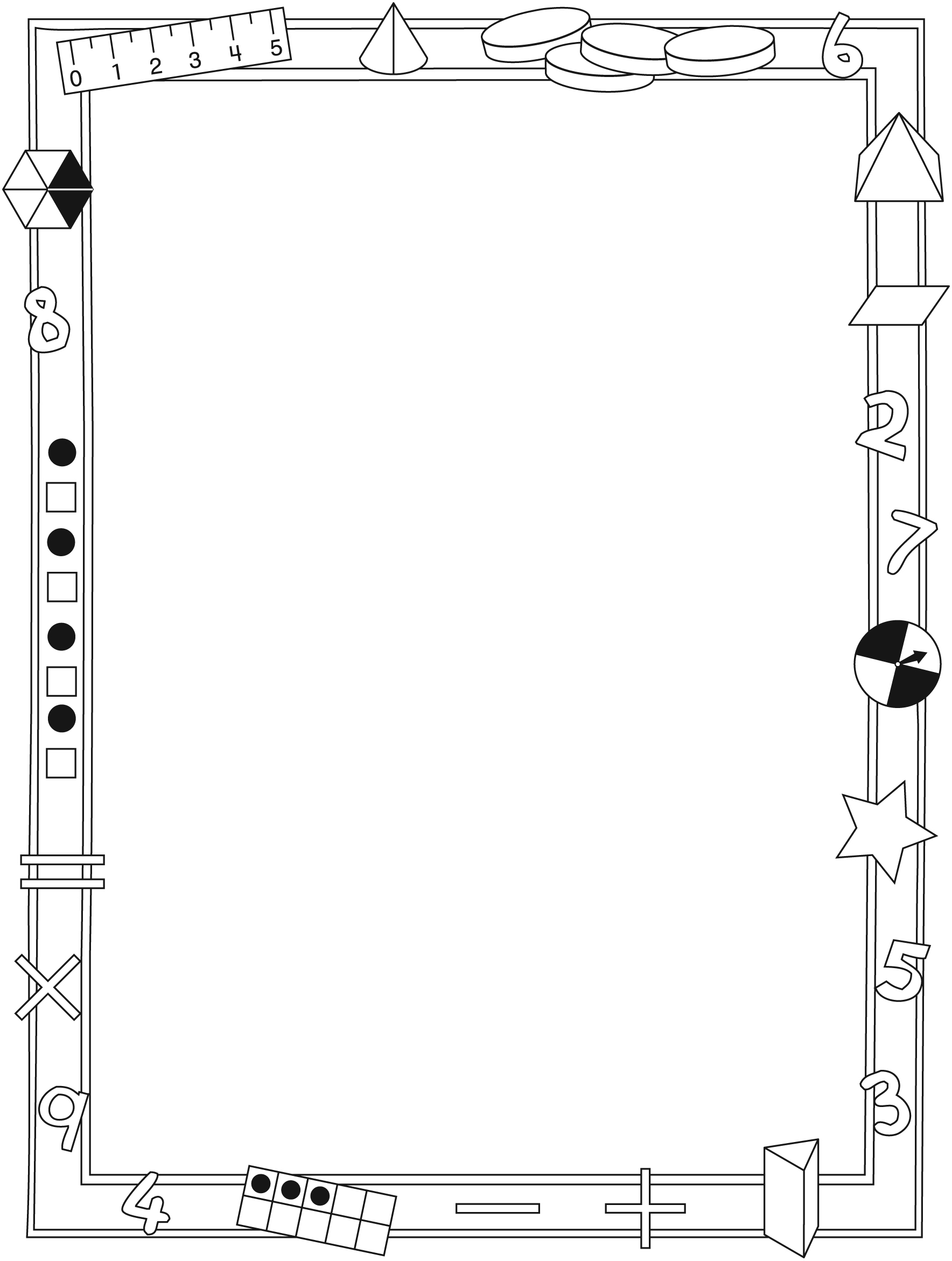 Connecting Home and School	Line Master 2–2Dear Family:We have been working on Hedge and Hog, which engages children in conversations, investigations, and activities that help to develop their understanding of the big math idea that “Collecting and displaying data can help us predict and interpret situations.” Particular focus is placed on collecting and interpreting data and sorting collections. Try this activity at home with your child. – – – – – – – – – – – – – – – – – – – – – – – – – – – – – – – – – – – – – – – – – –Reading the Story: As you read the story, enjoy talking about what Hedge and Hog are finding out about the different materials. After, you might gather some small objects. Invite your child to predict which will sink and which will float and sort them into 2 groups on the Math Mat (see the inside back cover of the book). Provide a container of water so that your child can test his/her predictions and then re-sort the items on the Math Mat. Ask your child to describe the group using the words more and fewer (e.g., there are more sinkers than floaters, fewer things float). – – – – – – – – – – – – – – – – – – – – – – – – – – – – – – – – – – – – – – – – – –Heads and Tails: You need about 10 coins and a container. Place 1 coin in the container, and then shake the container and spill the coin onto a surface. Ask: Is heads or tails facing up? Have your child place the coin—as it landed—into one section on the Math Mat (inside back cover of the book). Repeat for all the other coins. Each time your child places a coin on the Math Mat, she/he is creating 2 groups: a “heads” group and a “tails” group. Once all coins have been sorted, ask: Do you think there are more coins that landed heads side up or more that landed tails side up? Count to check your child’s prediction. You might also work with your child to place the 2 groups in 2 straight lines to compare them. – – – – – – – – – – – – – – – – – – – – – – – – – – – – – – – – – – – – – – – – – –Let’s Compare: Draw attention to sorted sets around your home, such as cutlery, colours of socks, or lids and pots. For example, open the cutlery drawer and ask your child if he/she thinks there are more spoons or more forks. Remove the spoons and forks and align them to form columns. Ask your child to compare the numbers using language such as: There are more forks than spoons. There are 
3 more spoons than forks. There are 3 fewer forks than spoons. – – – – – – – – – – – – – – – – – – – – – – – – – – – – – – – – – – – – – – – – – –Sincerely,___________________________Hedge and Hog Math Mat	Line Master 3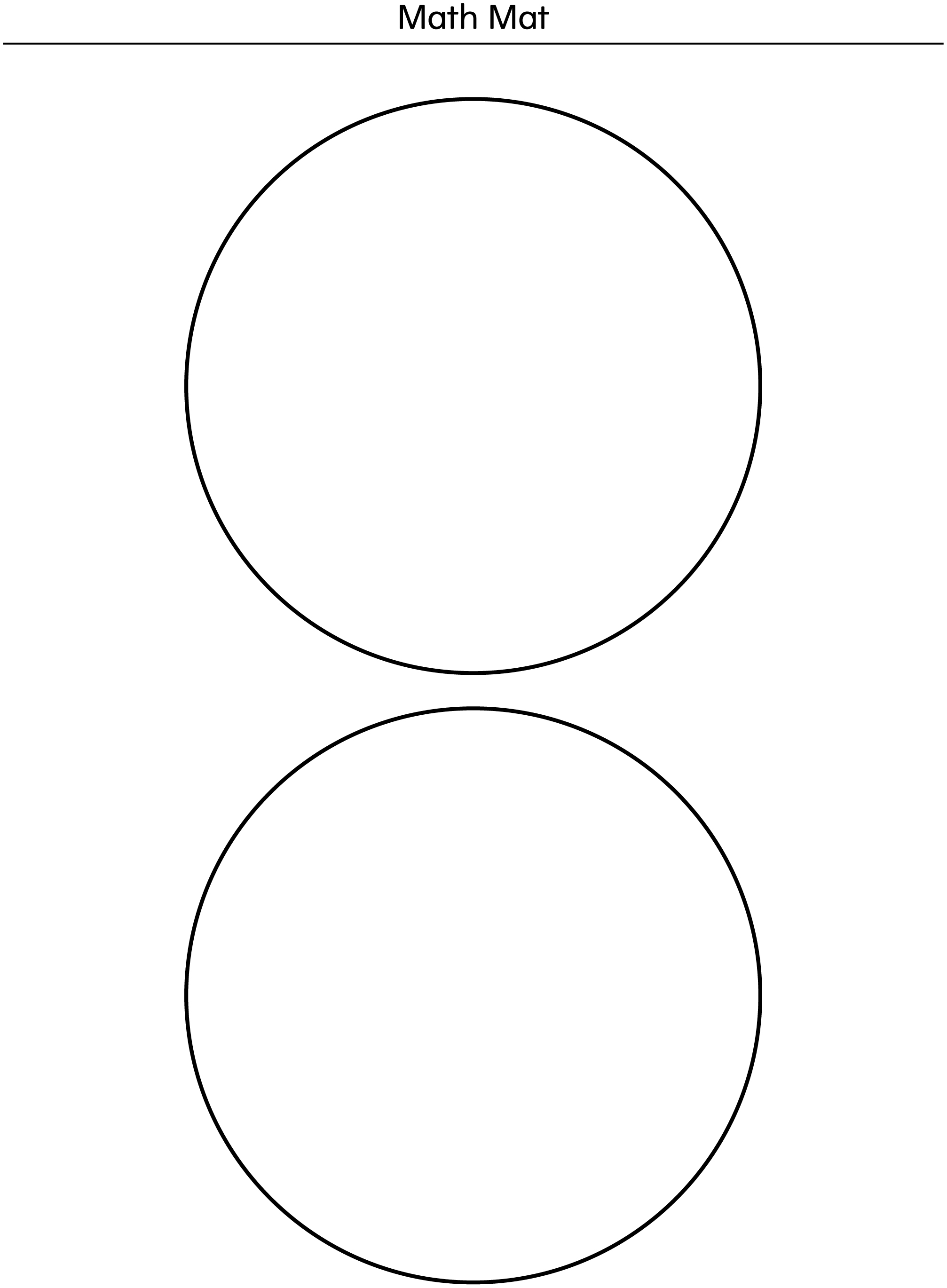 Labels	Line Master 4–1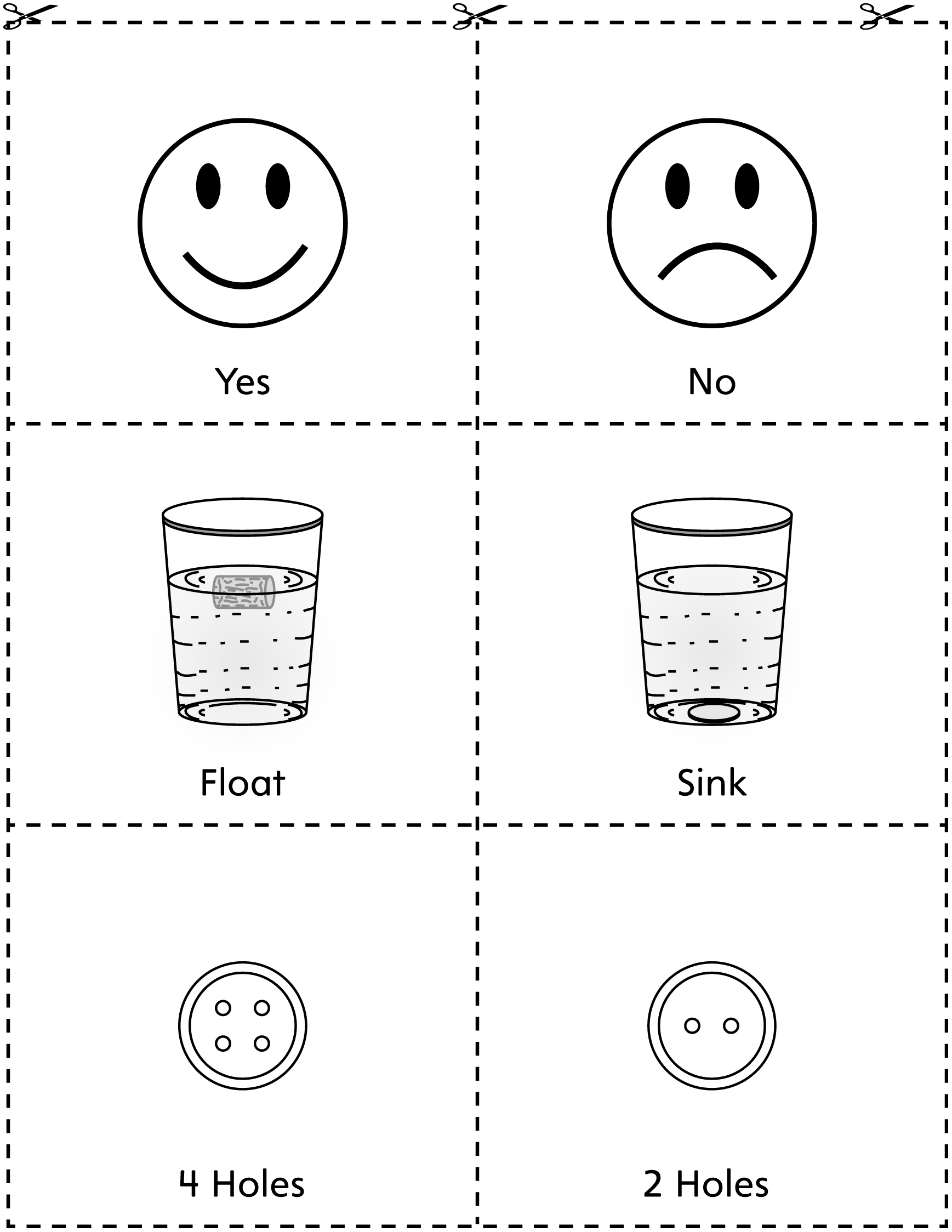 Labels	Line Master 4–2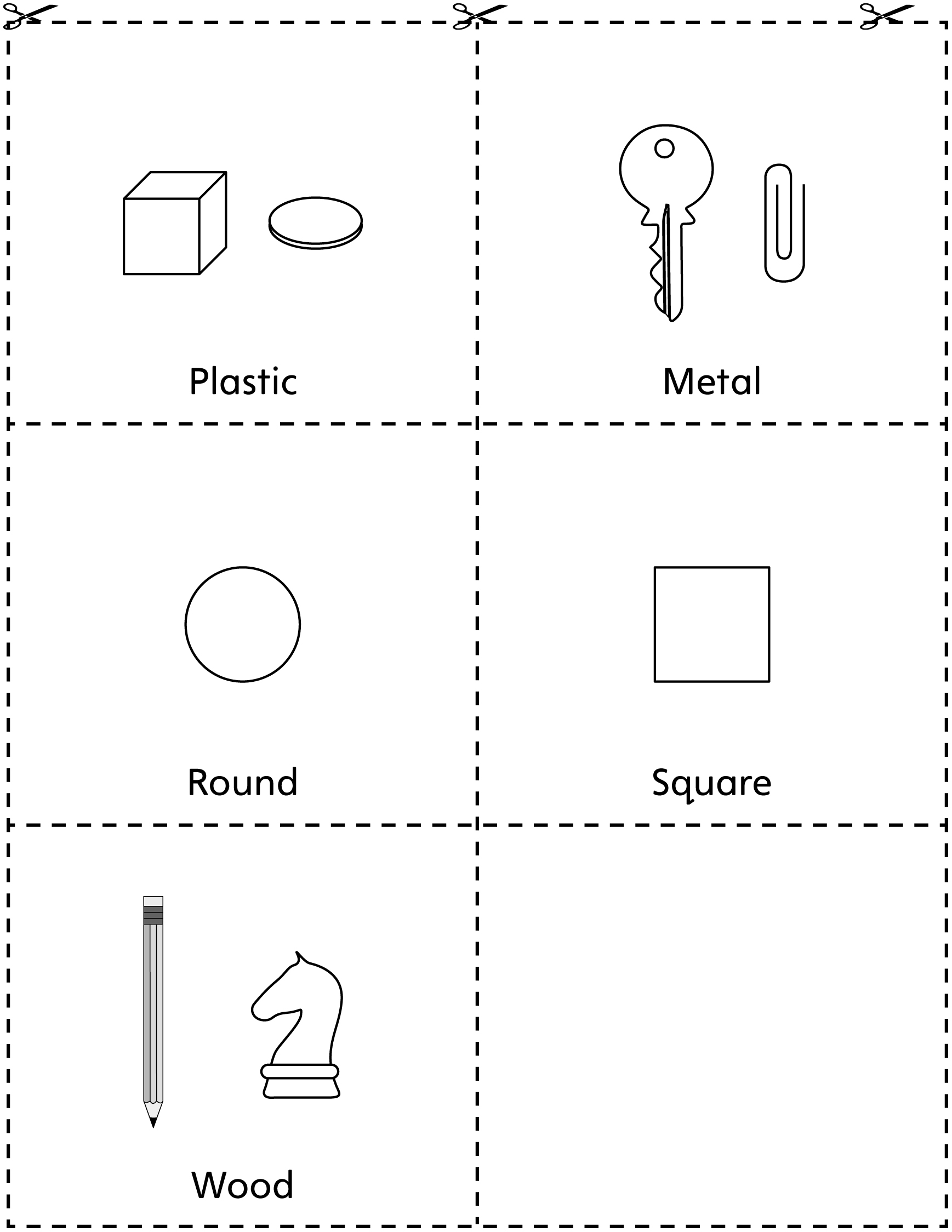 Graphing Mat	Line Master 5–1Name: _________________________________________________           _____________________Graphing Mat	Line Master 5–2Name: ____________________________________________     _______________      _______________Red and Yellow	Line Master 6Name: _____________________________You will need:a 2-sided counter          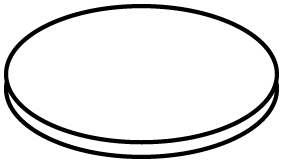 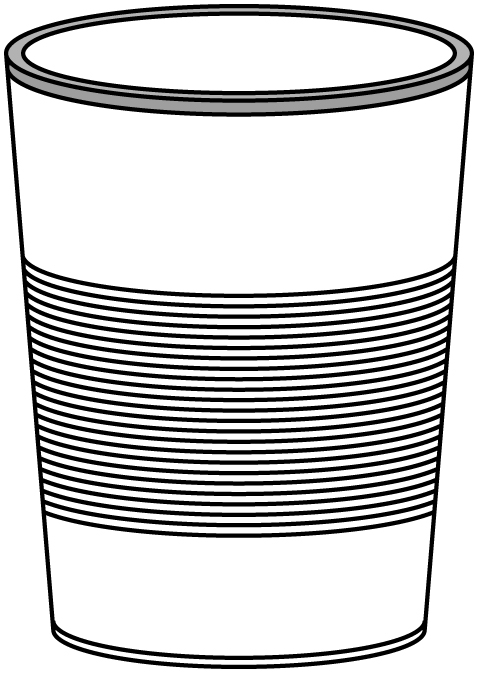 a cup     crayons in the same colours as the counter               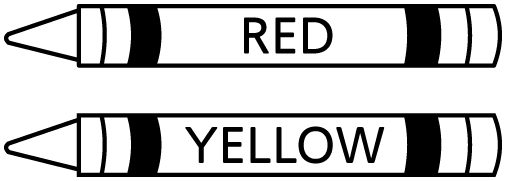 How to play:1. Take turns.2. Put the counter in the cup.3. Spill the counter. What colour lands face up? 4. Colour the graph to match how the counter lands.5. Which colour wins?Alphabet Cards	Line Master 7–1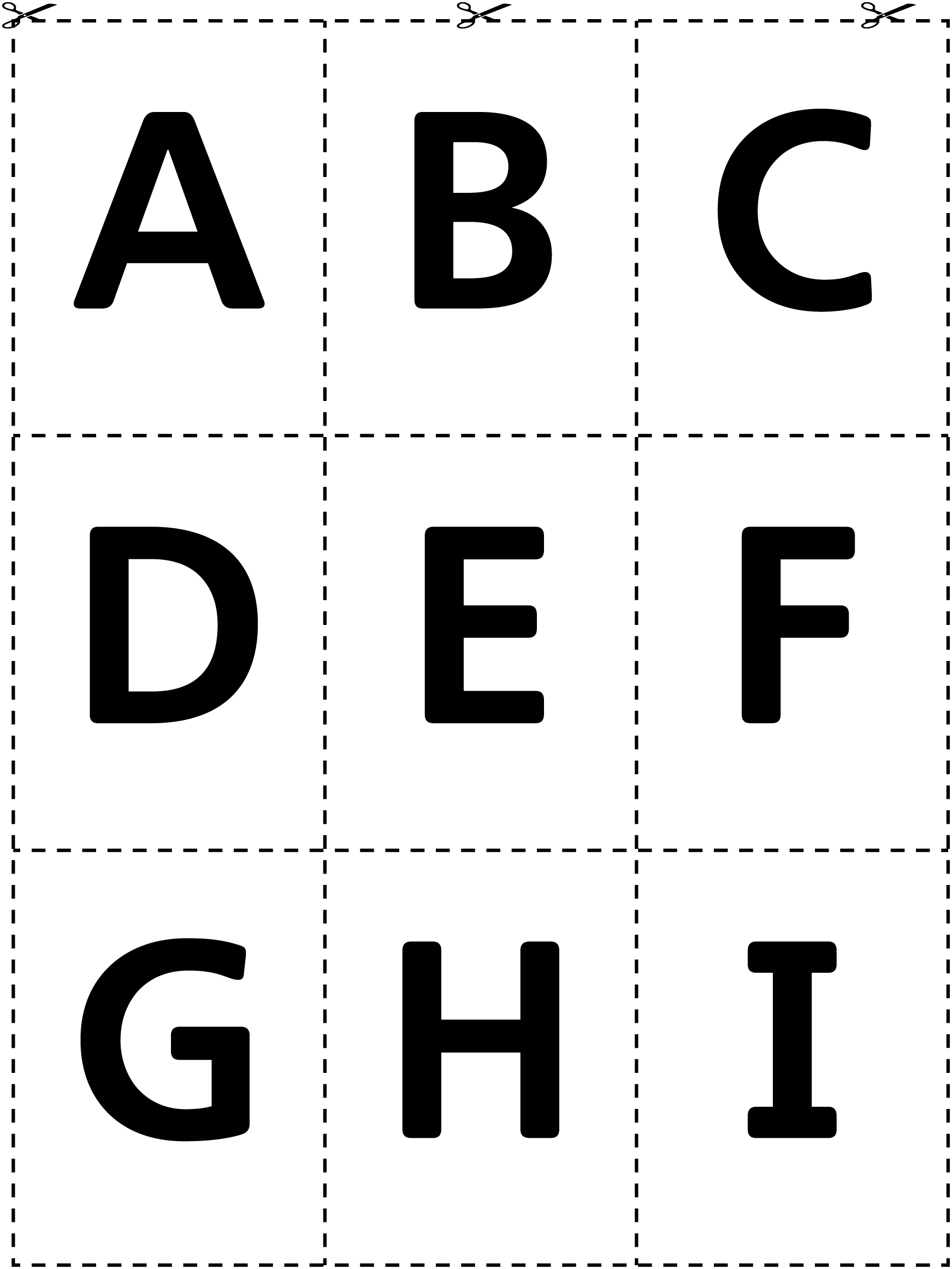 Alphabet Cards	Line Master 7–2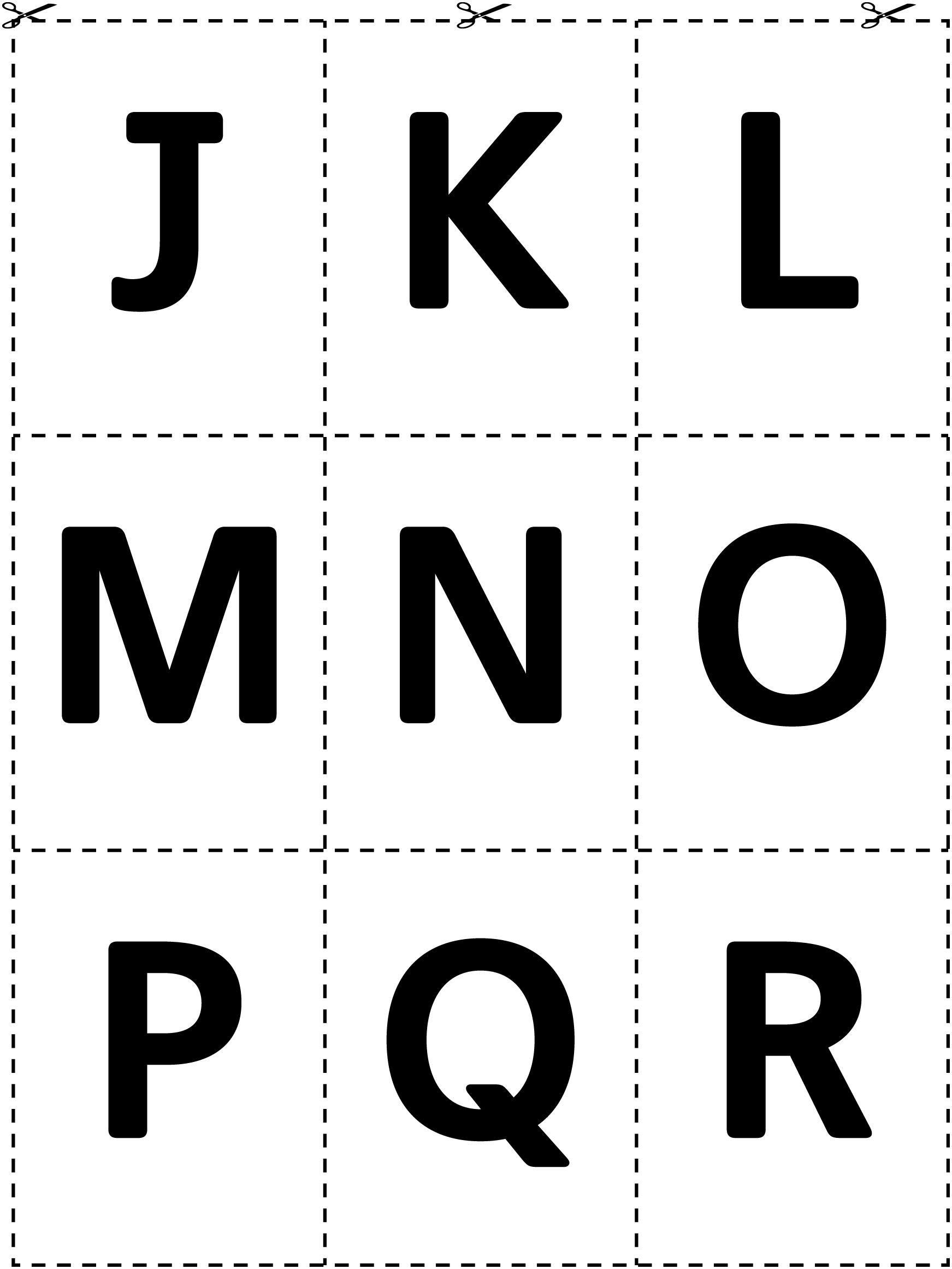 Alphabet Cards	Line Master 7–3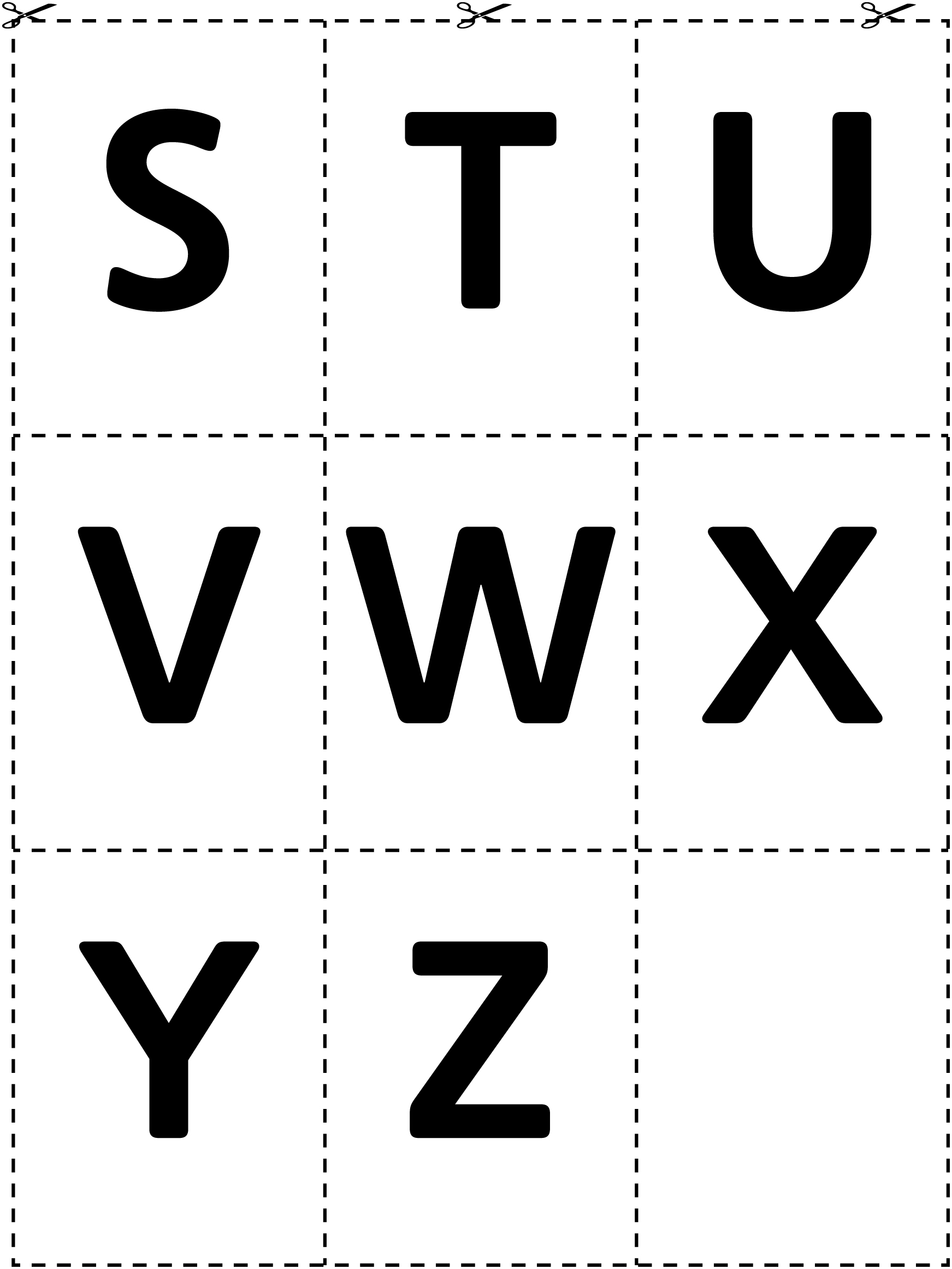 Alphabet Cards	Line Master 7–4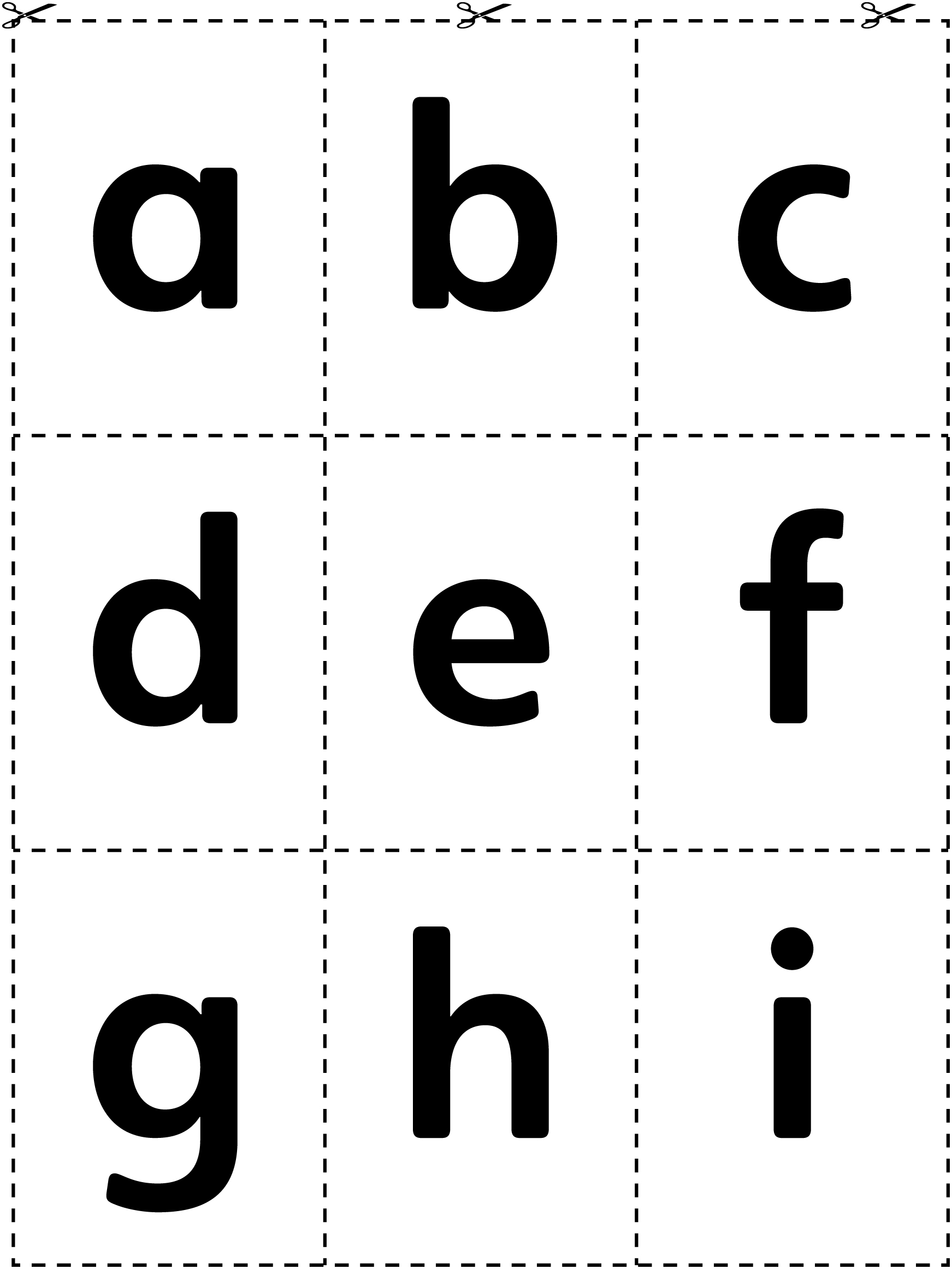 Alphabet Cards	Line Master 7–5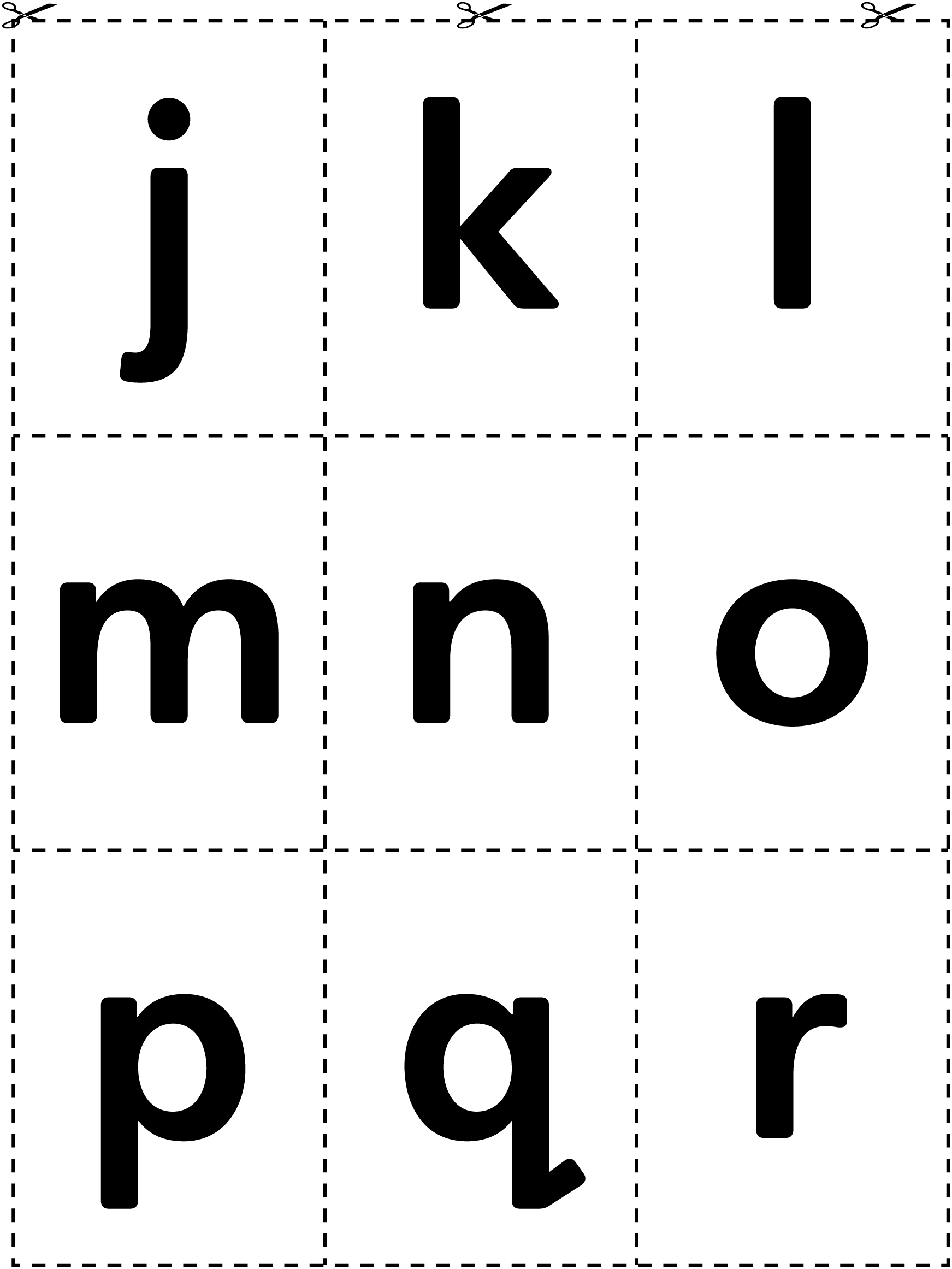 Alphabet Cards	Line Master 7–6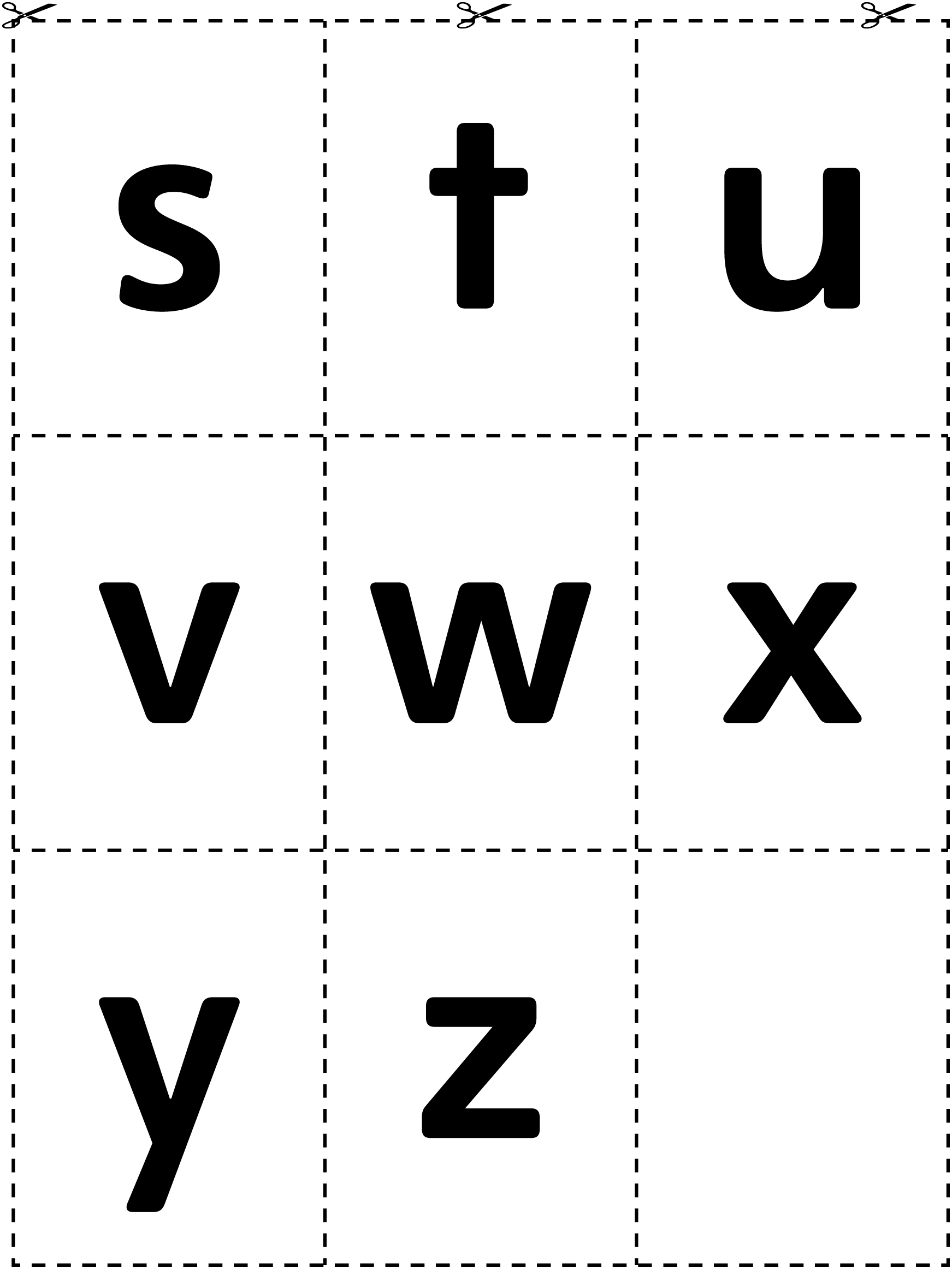 Make a Group	Line Master 8–1Name: _____________________________Draw 1 more button that belongs in each group.Make a Group	Line Master 8–2Name: _____________________________Draw an X on the button that does not belong.Collect and Interpret DataNot observedSometimesConsistentlyPoses a question to initiate data collectionDisplays collected data on a graphInterprets concrete graphsMakes predictions based on displayed dataSort a CollectionIdentifies similarities and differencesSorts and re-sort a collectionIdentifies a sorting ruleYellowRed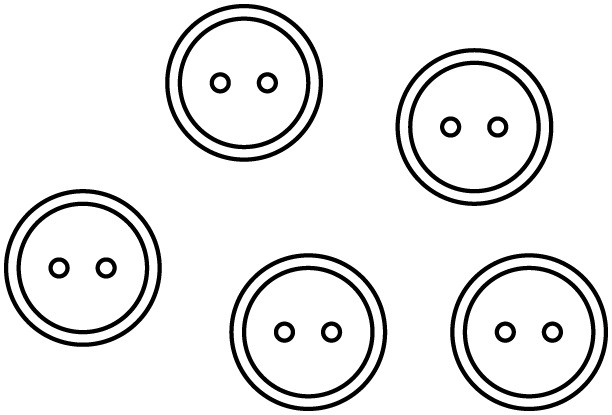 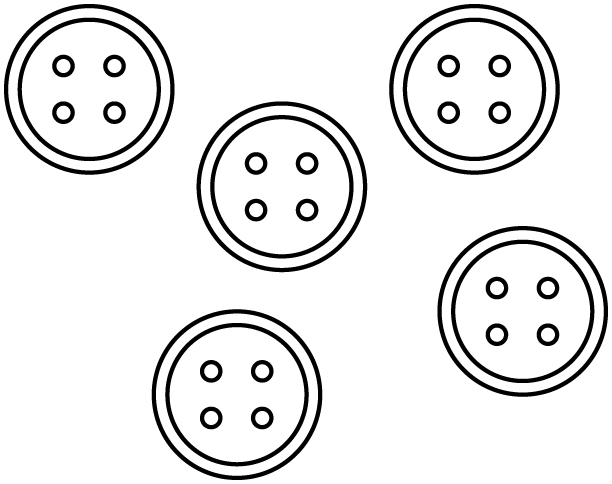 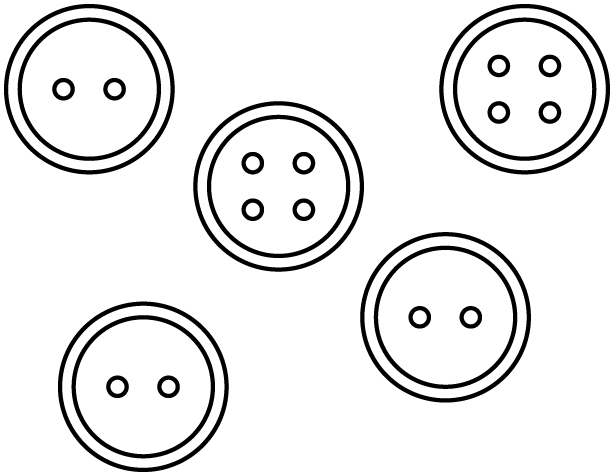 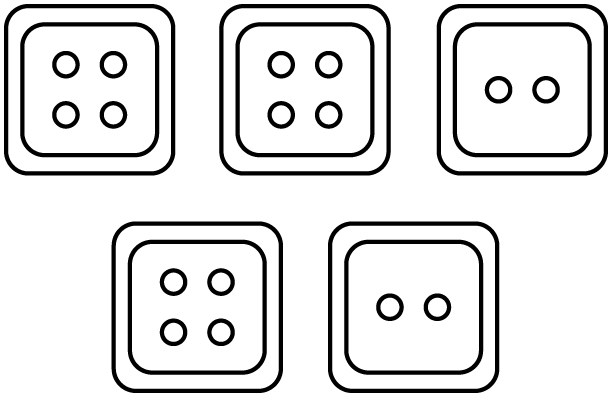 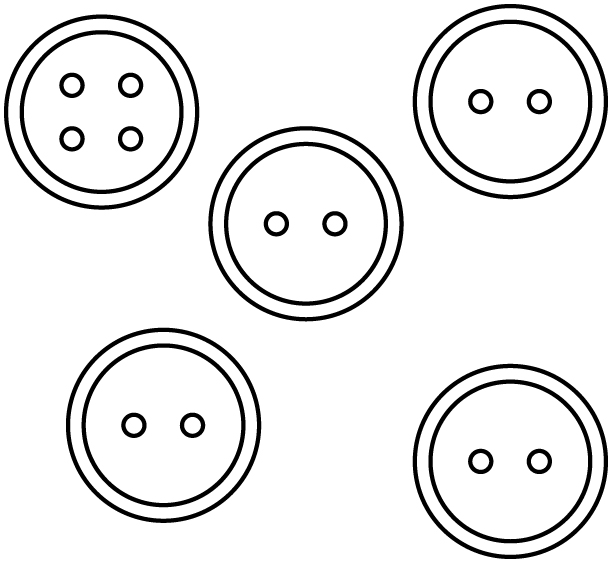 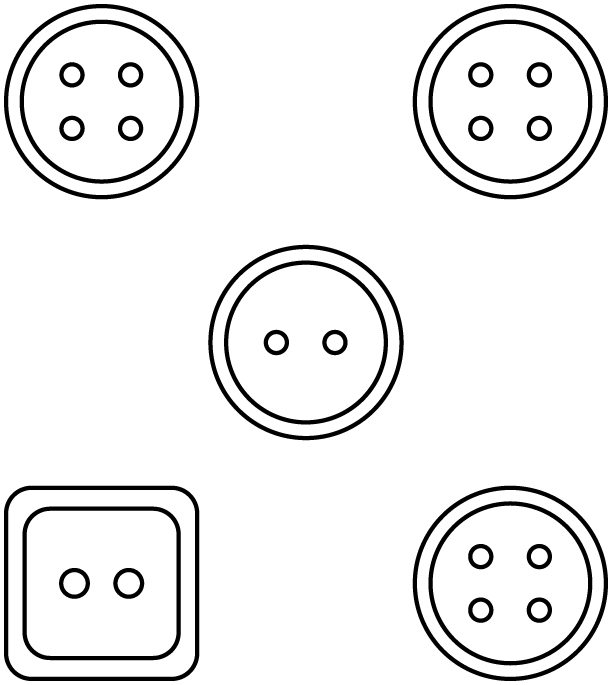 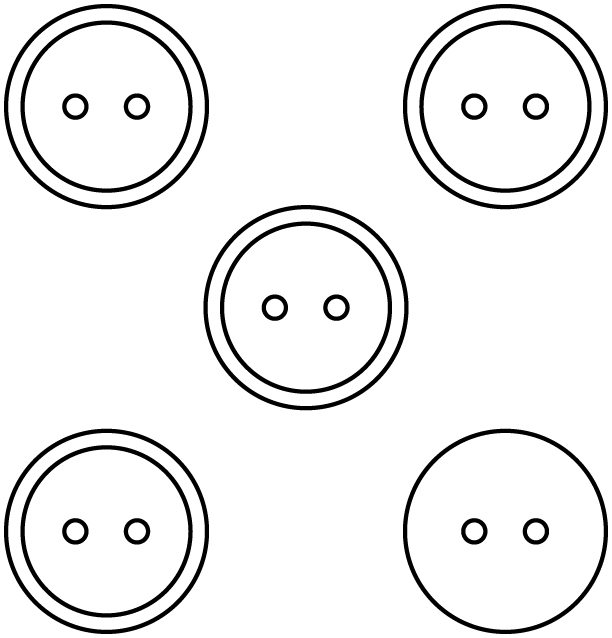 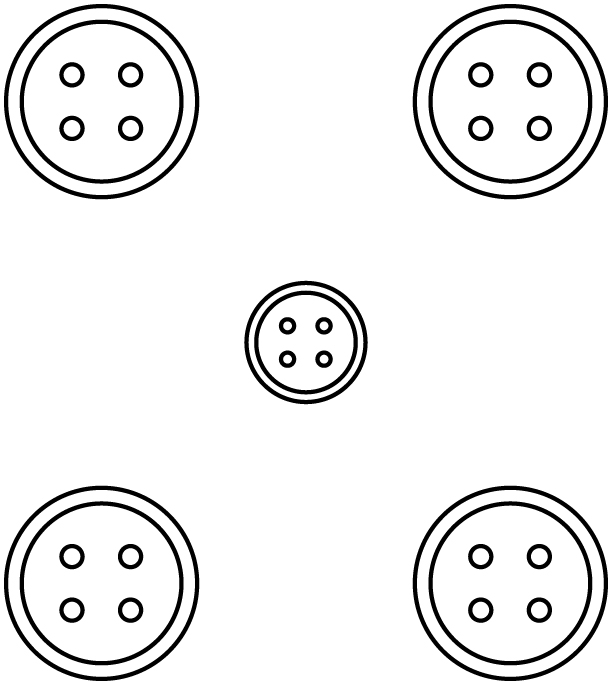 